IIa ESCOLA DE JOVES SINDICALISTES FSCBenvolguts i Benvolgues,Per segon any et convidem a participar a l'Escola de Joves Sindicalistes de la Federació de Serveis a la Ciutadania, una jornada dirigida a formar les persones joves sindicalistes de la nostra federació. En aquest cas, serà una trobada de dos dies on volem donar les eines bàsiques per afrontar amb garanties la negociació col·lectiva i en segon terme, com hem d’utilitzar les diferents eines de comunicació i  les xarxes socials en l’aspecte sindical. Aquest any l’escola la celebrarem els dies 23 i 24 de febrer a l’alberg “Mare de Déu de Montserrat”, situat al Pg. Mare de Déu del Coll, 41 de la ciutat de Barcelona. El sindicat és un element clau en la lluita contra la precarització i la recuperació dels drets que ens han arrabassat, per això és molt important veure la gran utilitat de l'acció sindical i la negociació col·lectiva com una eina de recuperació de drets i millora de les condicions laborals. L’escola també és un espai de socialització i construcció col·lectiva de tot l’actiu jove de la nostra Federació, al temps que és una oportunitat única de retrobament en un espai comú on compartir experiències i coneixements. Es per això que us demanem que us reserveu aquest dos dies per poder participar a la nostra escola i que vingueu amb moltes ganes d’aprendre, conèixer i conviure.Us hi esperem!Salut i lluita!PROGRAMA ESCOLAEl programa de l’escola ha estat dividit en dues parts diferenciades, repartides entre la tarda de divendres i el matí de dissabte. El divendres el dedicarem exclusivament a la negociació col·lectiva on podrem veure quines són les eines principals, les actituds i els recursos que hem d’utilitzar de cara a la negociació. A més, tota la teòrica la durem a la pràctica amb un Joc de Negociació. El dissabte ens centrarem en la comunicació com una part fonamental de transmissió de les nostres tasques sindicals. Com hem de comunicar?, Que hem de comunicar?, Com parlem davant una càmera?,... i tot això també dut a la pràctica. *Les di*Les dietes i l’allotjament son assumits per la organització.COM ARRIBARL’Alberg Mare de Déu de Montserrat està situat al Pg. Mare de Déu del Coll, 41-51 de Barcelona. http://bit.ly/2EKG66e  Telèfon: 932.105.151Amb autobús urbà: (diürn) Línies V-17 c/ Roger de Llúria cantonada Plaça Urquinaona i 92 que surt del Passeig marítim. (nocturn) N-5 sortida Plaça Catalunya, fins la parada Coll de Teixonera. Amb metro: Estació de Vallcarca, L-3 (cada 5 minuts) TMB. Sortida República Argentina i línia blava L-5 parada el Coll-Teixonera.Amb cotxe: Sortida 6 de Ronda de dalt. (Disposen d’aparcament gratuït)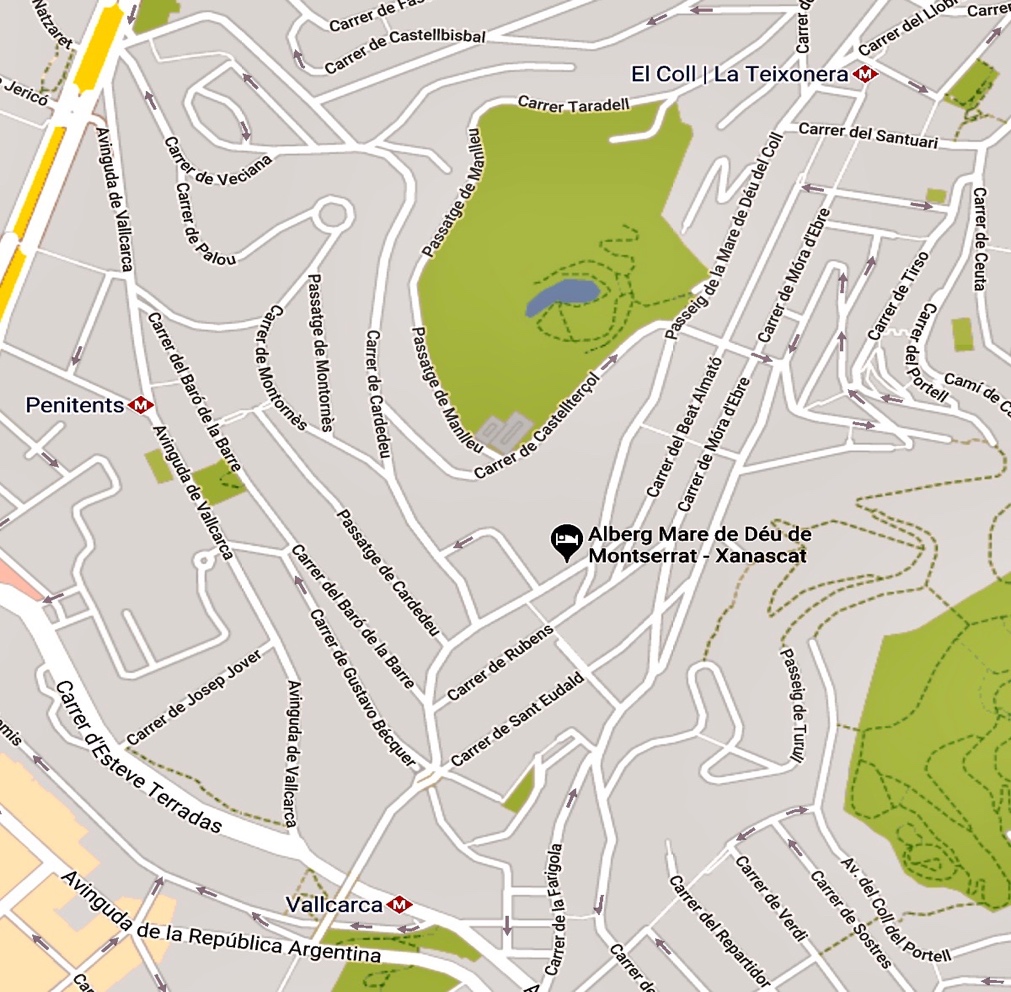 1a JornadaDivendres 2316:30Acreditacions i benvinguda 17:00Taller Negociació Col·lectiva18:15Pausa-Cafè18:30Joc de Simulació de Negociació Col·lectiva20:00Sopar*21:15Debat : “El paper dels i les Joves a la FSC”23:00Lliure-Dormir*2a JornadaDissabte 249:30Tècniques de comunicació10:45Pausa-Cafè11:15Taller “Parlar davant la càmera i Xarxes Socials”13:00Dinar*15:00Conclusions i Cloenda